ПРАВИЛА ЗЕМЛЕПОЛЬЗОВАНИЯ И ЗАСТРОЙКИЗАРЕЧЕНСКОГО СЕЛЬСКОГО ПОСЕЛЕНИЯ НОВОСИЛЬСКОГО РАЙОНА ОРЛОВСКОЙ ОБЛАСТИИзменения 2016 год   Заказчик:                                                                ООО «Промпарк»Орел  2016 гПроект внесения измененийв Правила землепользования и застройки  Зареченского сельского поселенияНовосильского района Орловской областиРазработка проекта внесения изменений в Правила землепользования и застройки Зареченского сельского поселения выполняется по заказу ООО «Промпарк» и осуществляется в связи с необходимостью приведение в соответствие  правил землепользования и застройки документам территориального планирования Зареченского сельского поселения.Авторский коллективДиректор                                                                             С.А. ТорсуковАрхитектор 1 категории                                                    Д.А. КоротковаАрхитектор 1 категории                                                     И.А. КобзеваАрхитектор 3 категории                                                    Е.И. Рыбакова	В результате анализа современного состояния и использования территории в границах планируемого размещения объекта местного значения, требований действующего законодательства и нормативных документов установлено, что разработка изменений Правил землепользования и застройки должна осуществляться с соблюдением требований следующих документов:-  Градостроительный кодекс Российской Федерации (№190-ФЗ от 29.12.2004); - Земельный кодекс Российской Федерации от 25.10.2001 № 136-ФЗ;- Федеральный закон «Об общих принципах организации местного самоуправления в Российской Федерации» (№ 131-ФЗ от  06.10.2003);- Федеральный закон «Об охране окружающей среды» от 10.01.2002 № 7-ФЗ- Федеральный закон Российской Федерации «О санитарно-эпидемиологическом благополучии населения» от 30.03.1999 № 52-ФЗ- Федеральный закон «Об особых экономических зонах в Российской Федерации» от 22.07.2005 г. № 116-ФЗ- СНиП 2.07.01-89* «Градостроительство. Планировка и застройка городских и сельских поселений»; - СНиП 11-04-2003 «Инструкция о порядке разработки, согласования, экспертизы и утверждения градостроительной документации»;- СП 42.13330.2011 «Градостроительство. Планировка и застройка городских и сельских поселений» Актуализированная редакция СНиП 2.07.01–89*- СанПиН 2.2.1/2.1.1.1200-03 «Санитарно-защитные зоны и санитарная классификация предприятий, сооружений и иных объектов»; -Региональные нормативы градостроительного проектирования Орловской области (Постановление № 250, от 01 августа 2011 г. ), а также с соблюдением технических условий и требований  государственных стандартов соответствующих норм и правил в области градостроительства и др.	При разработке проекта изменений в Правила землепользования и застройки Зареченского сельского поселения использовались следующие материалы:-   Генеральный план Зареченского сельского поселения, разработанный в 2011 году ООО «Альянс» г. Пенза (в редакции с изменениями 2016 года); -  Правила землепользования и застройки Зареченского сельского поселения, разработанный в 2012 году ООО «Альянс» г. Пенза;- Приказ № 01-22/1 от 15.01.2016 года Управления градостроительства, архитектуры и землеустройства Орловской области;-  Задание на разработку проекта изменений в Правила землепользования и застройки Зареченского  сельского поселения;-  Кадастровые планы территории, кадастровые паспорта земельных участков;Основная цель разработки  проекта -  реализация инвестиционного проекта по строительству тепличного комплекса на территории Новосильского района Орловской области в границах Зареченского сельского поселения.Выработка стратегических решений по рациональному использованию  территории с учетом  интересов органов власти, юридических и физических лиц, направленных на решение задач:- установление на рассматриваемой территории земель сельскохозяйственного назначения предусматривающий вид разрешенного использования – тепличные хозяйства; В результате проектных работ на карте градостроительного зонирования определены границы земель сельскохозяйственного назначения  для размещения объектов тепличного хозяйства и других объектов и производства агропромышленного комплекса IV-V класса опасности по санитарной классификации с установлением санитарно-защитной зоны 50-100 м. от источников негативного воздействия. Данная территория земель сельскохозяйственного назначения ориентировочной площадью 86,54 га расположена с западной стороны д. Сорочий Мост.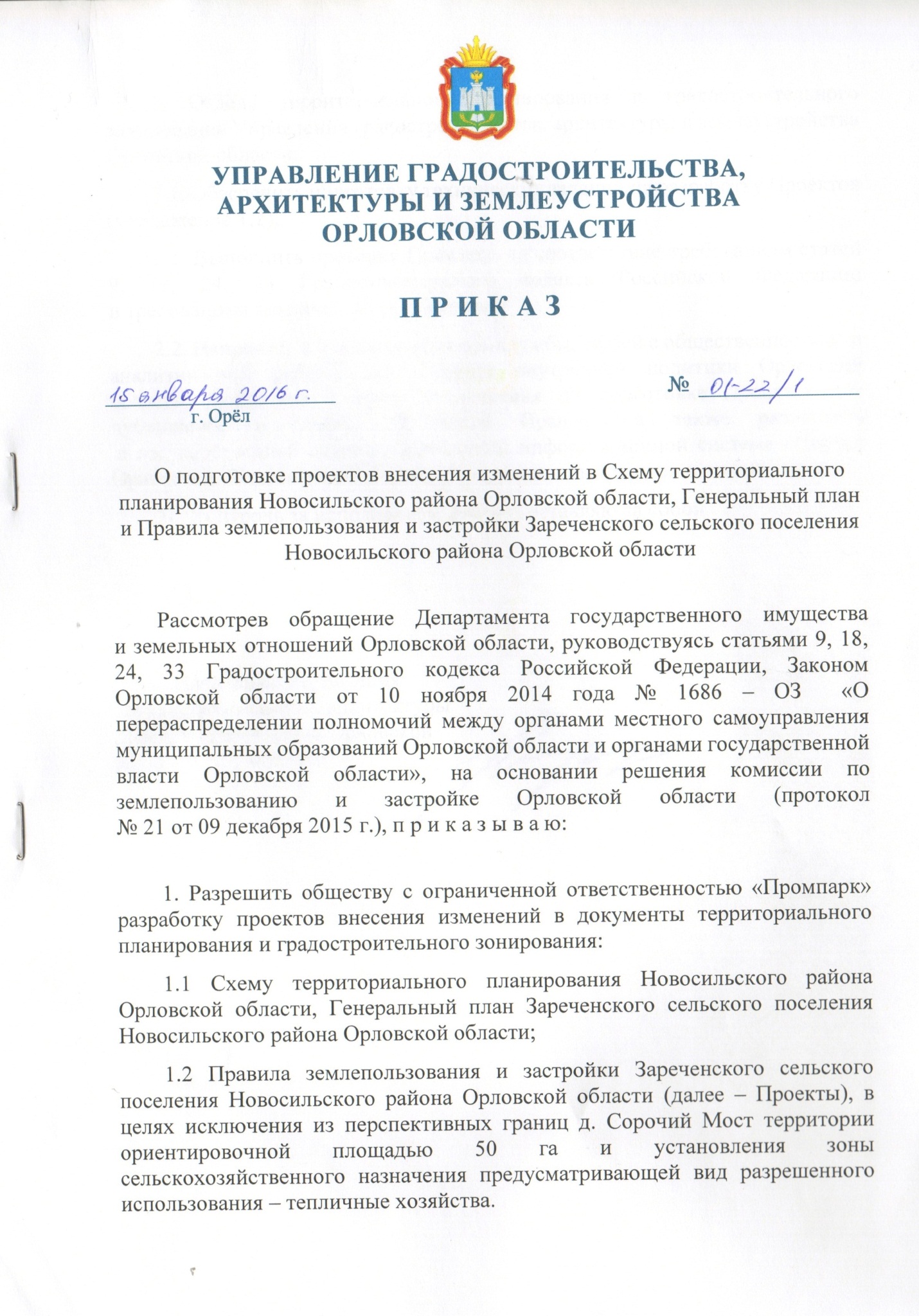 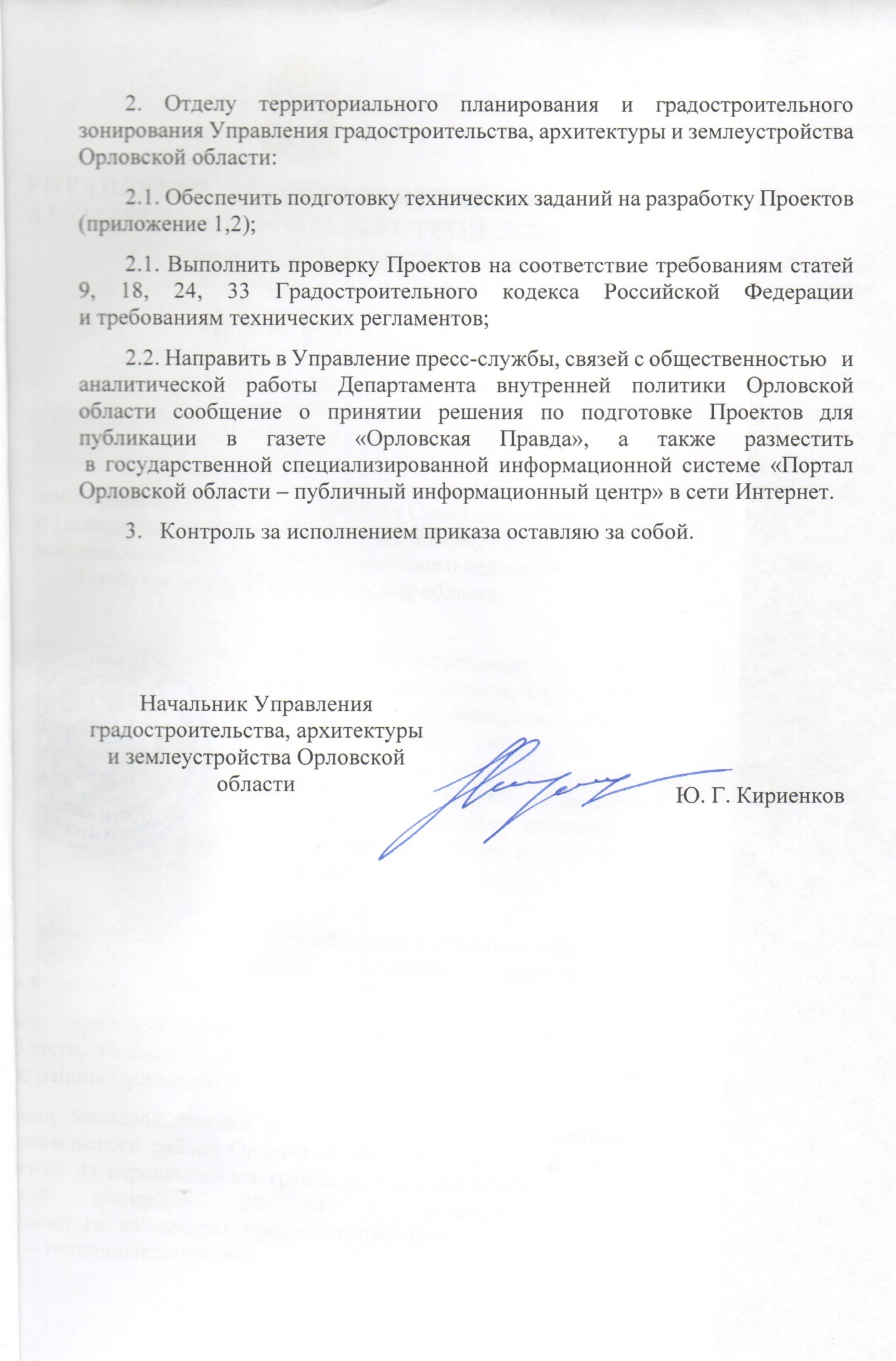 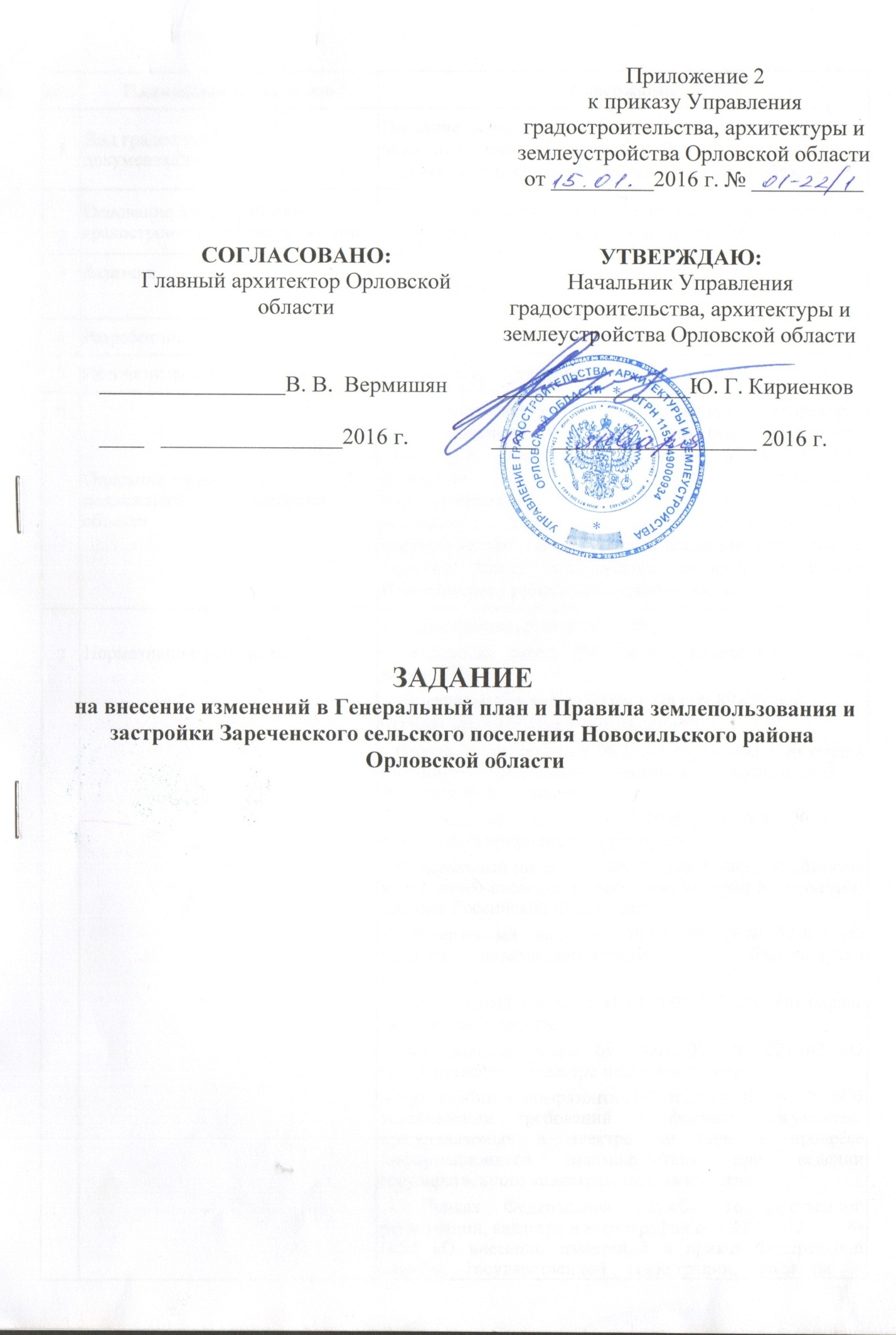 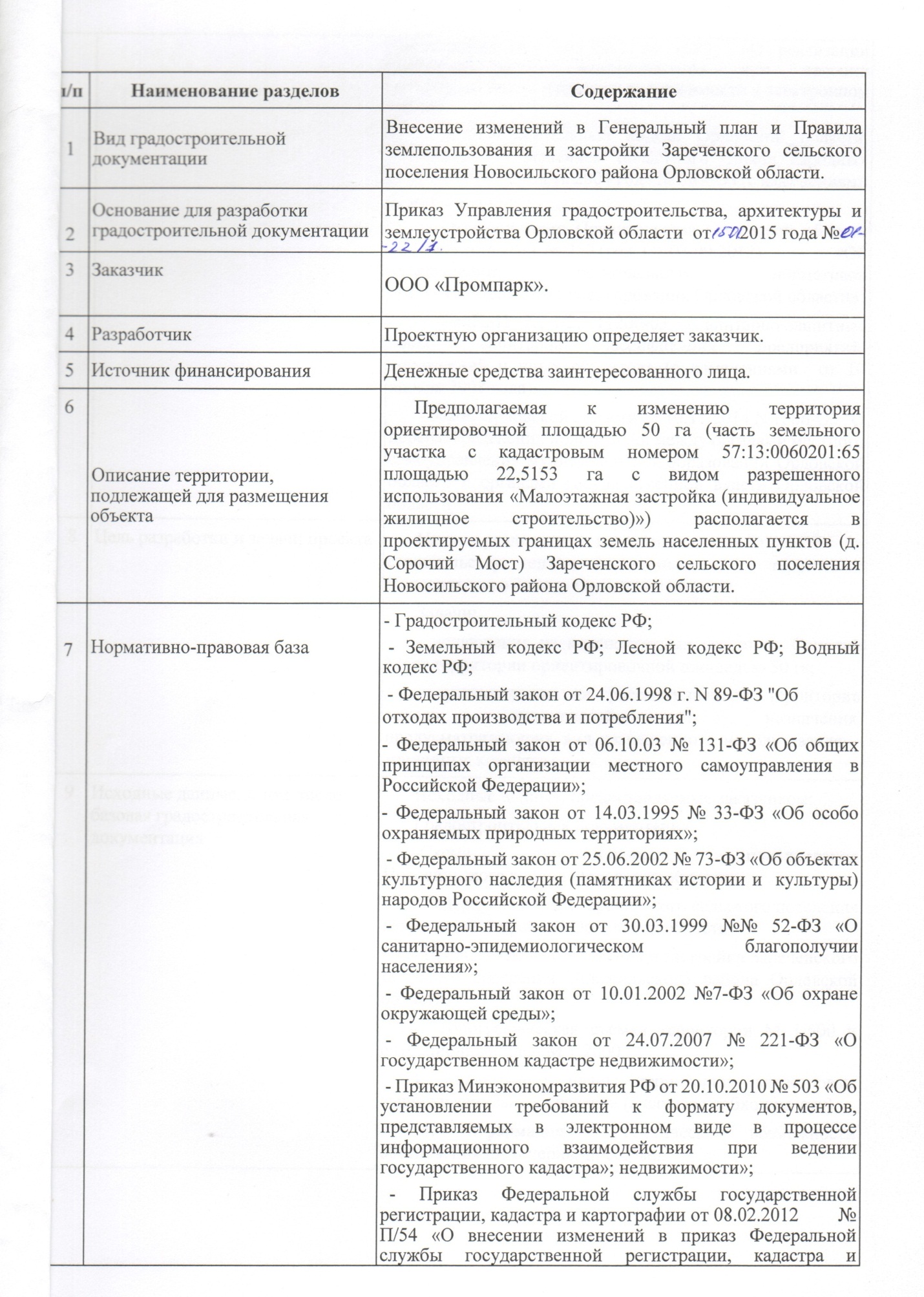 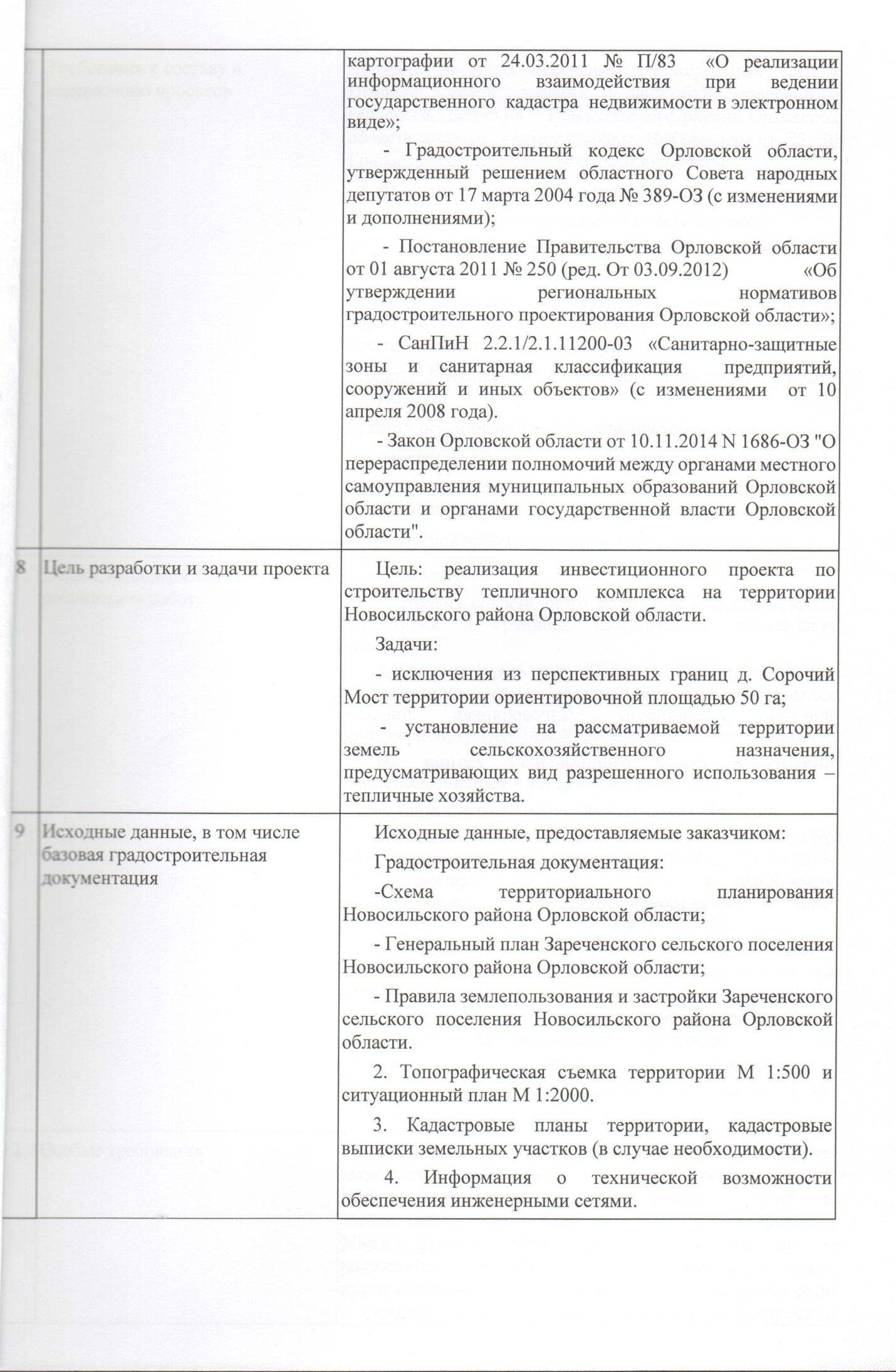 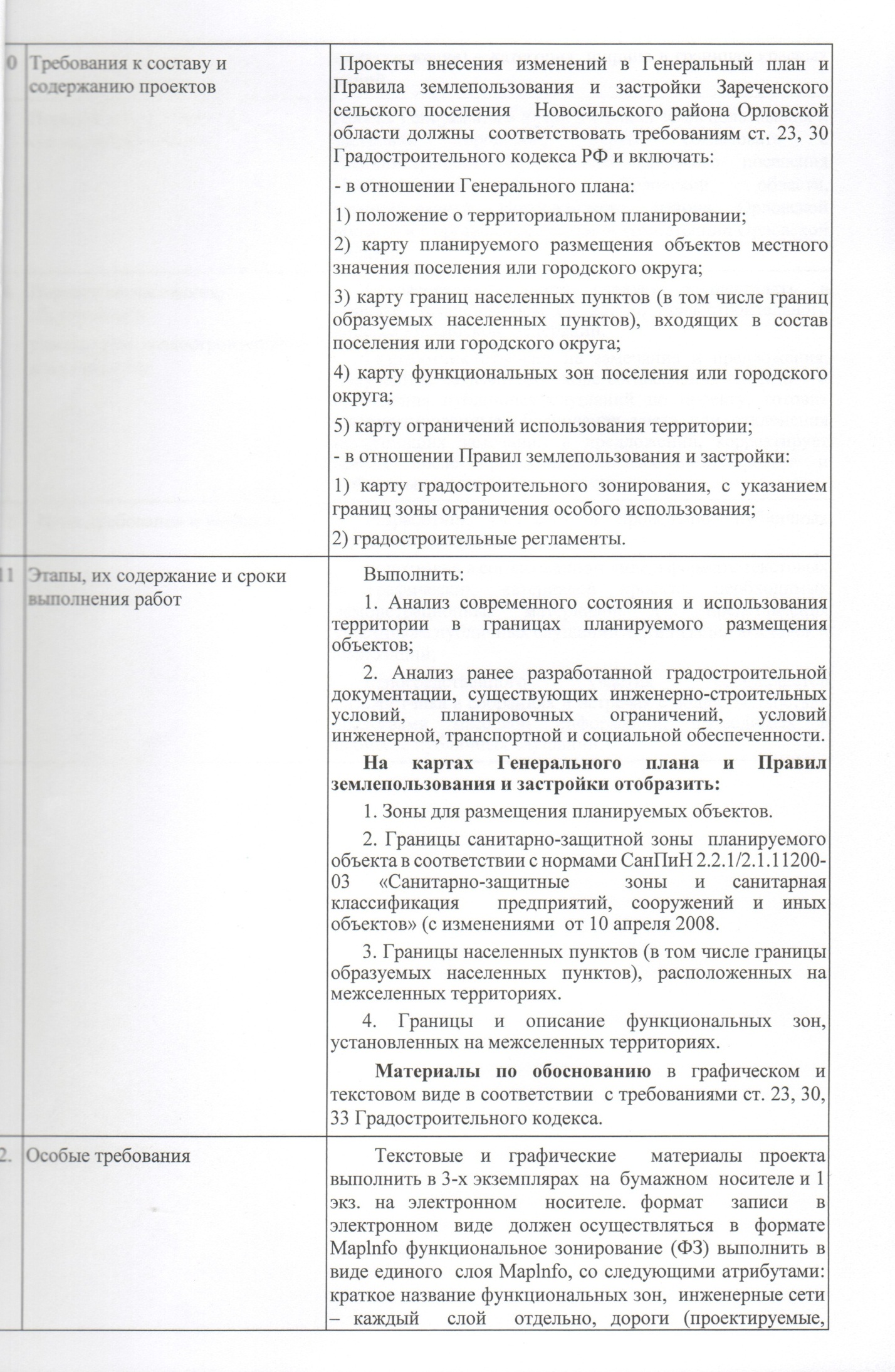 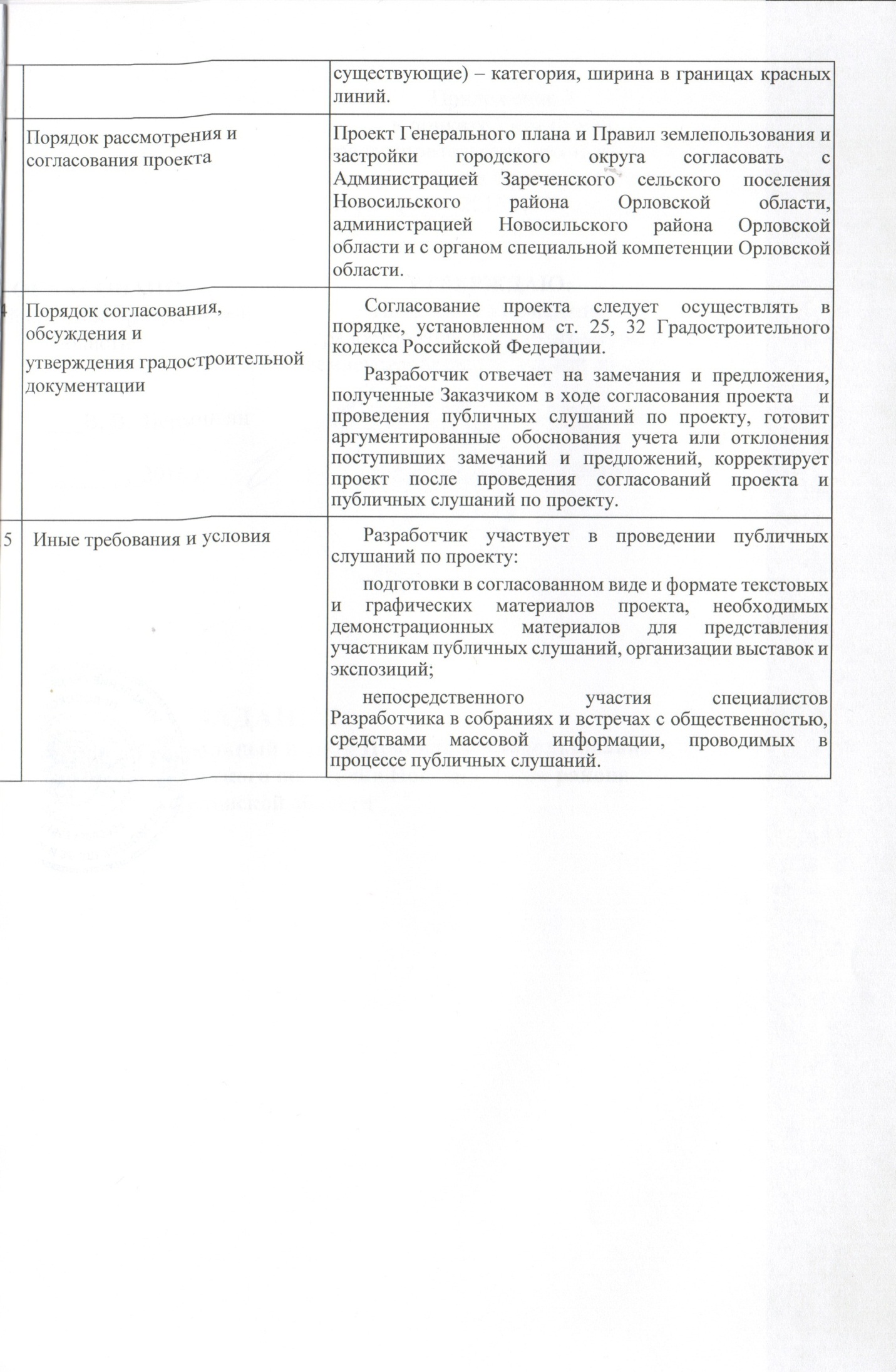 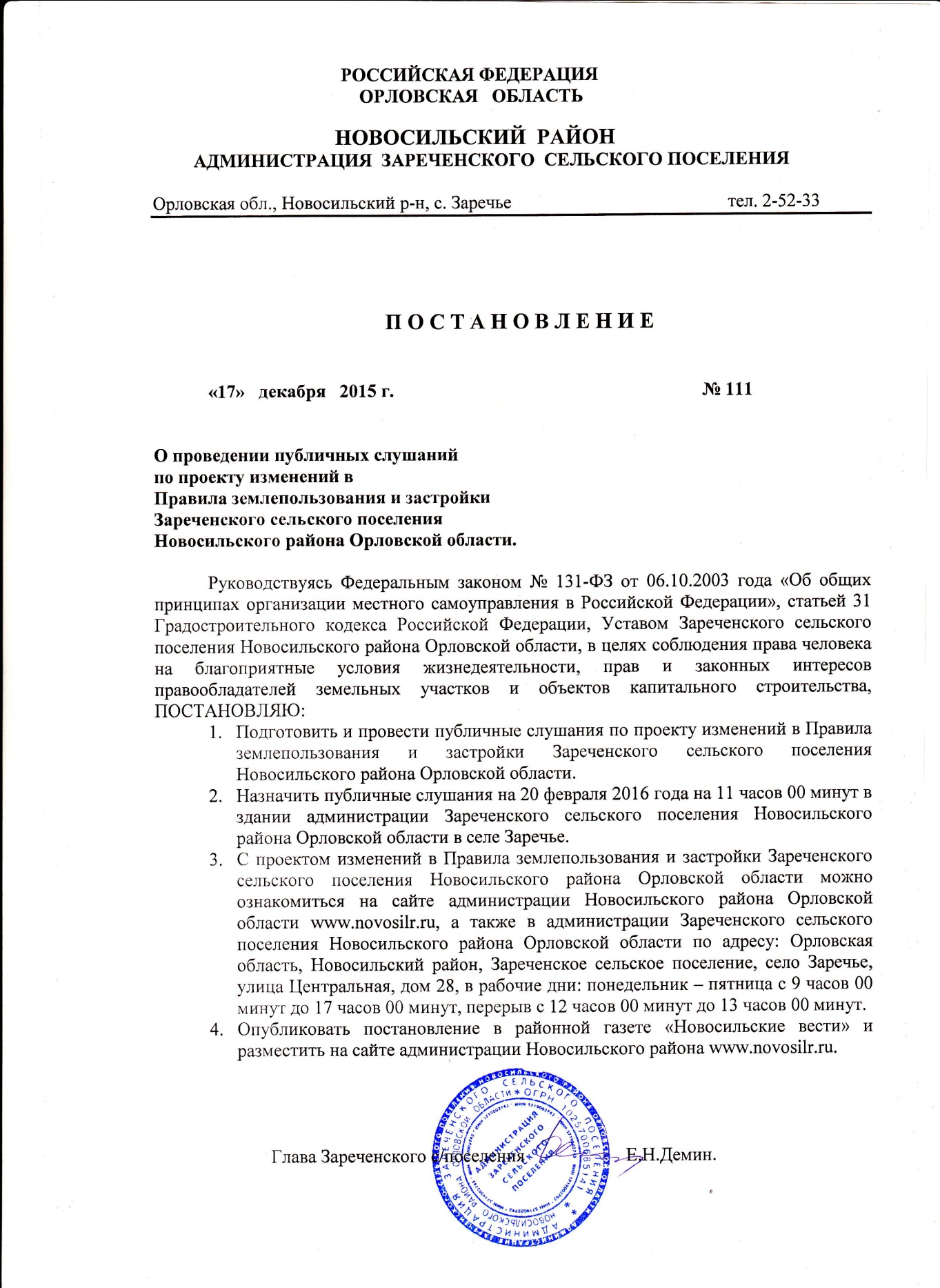 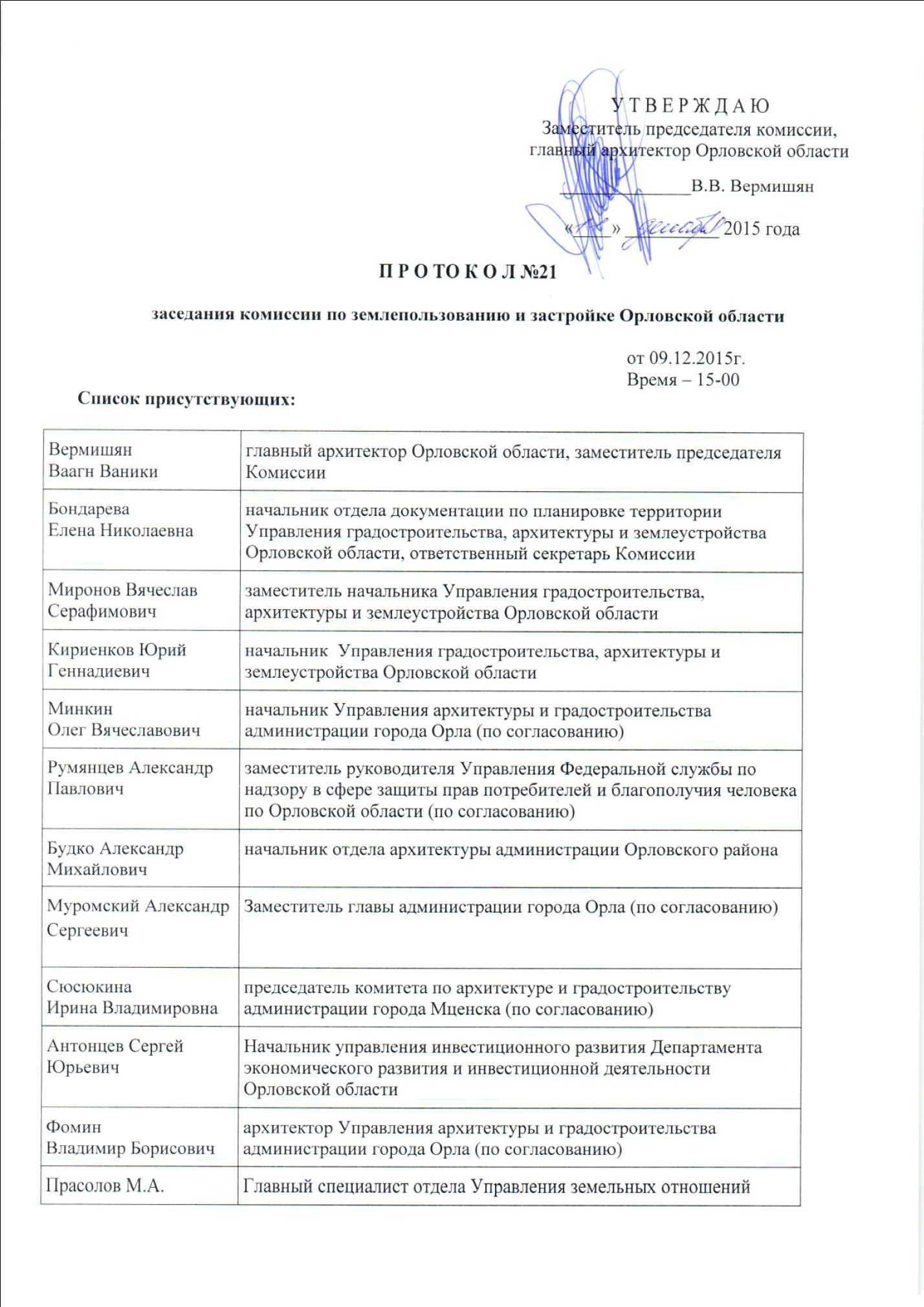 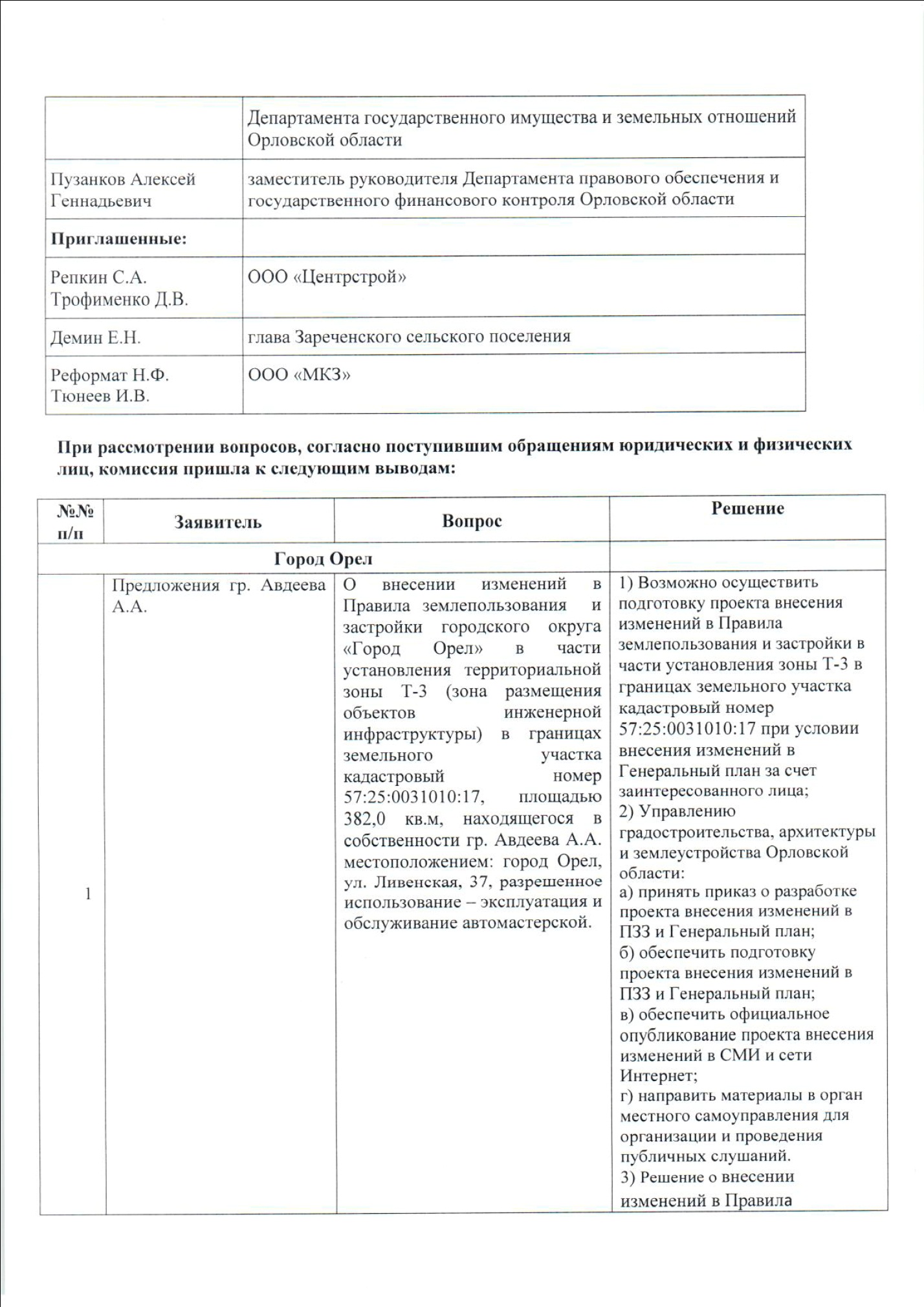 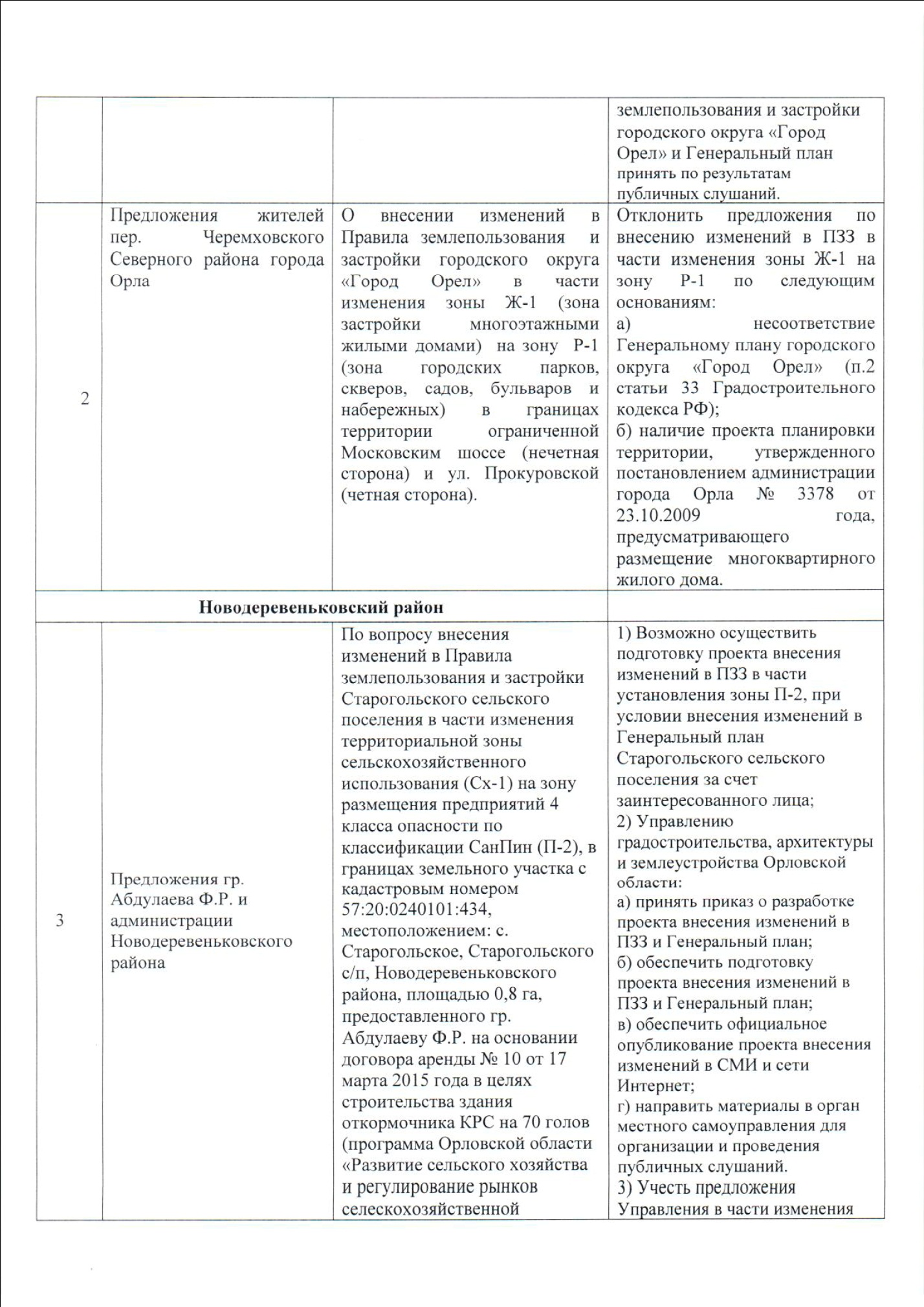 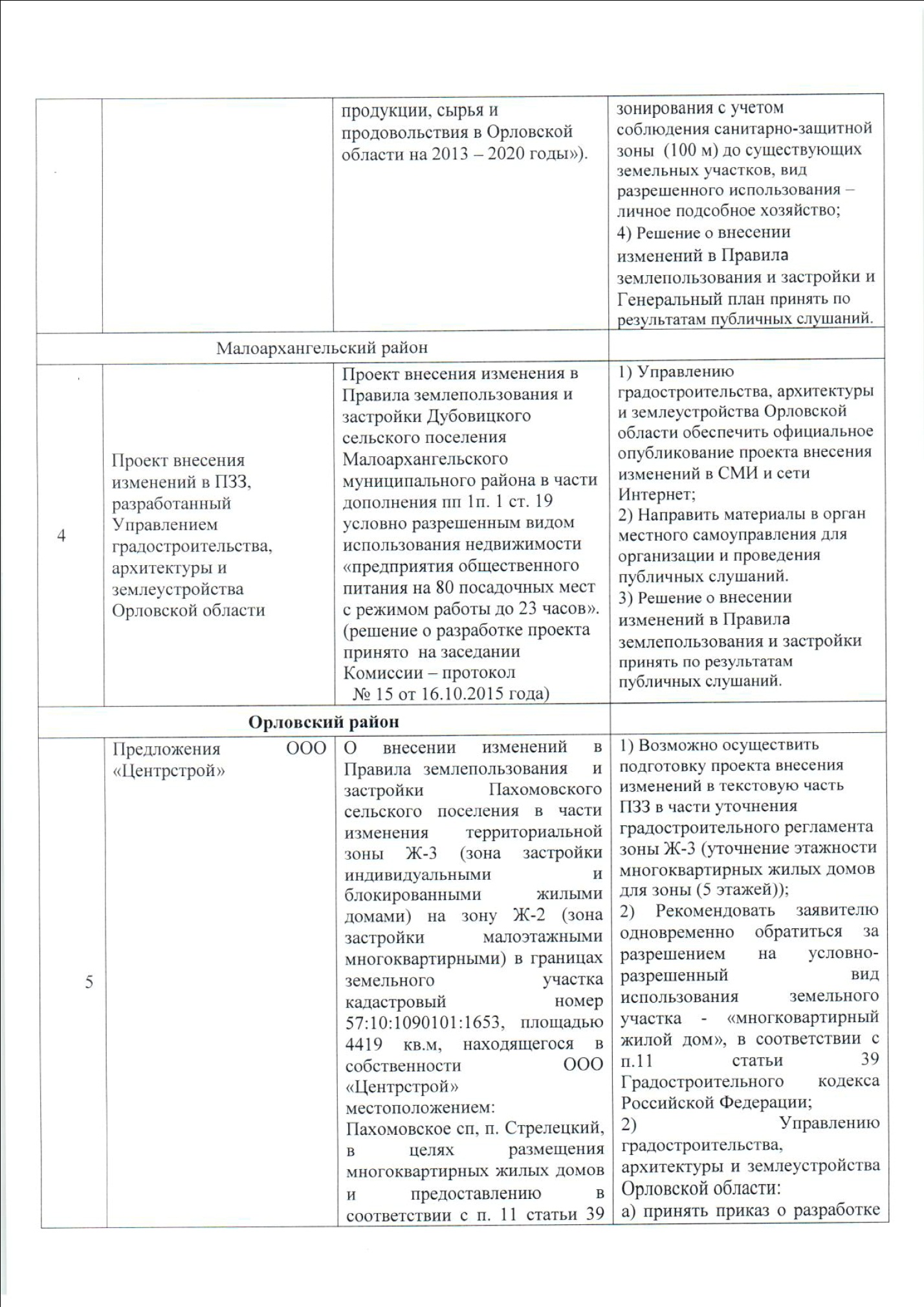 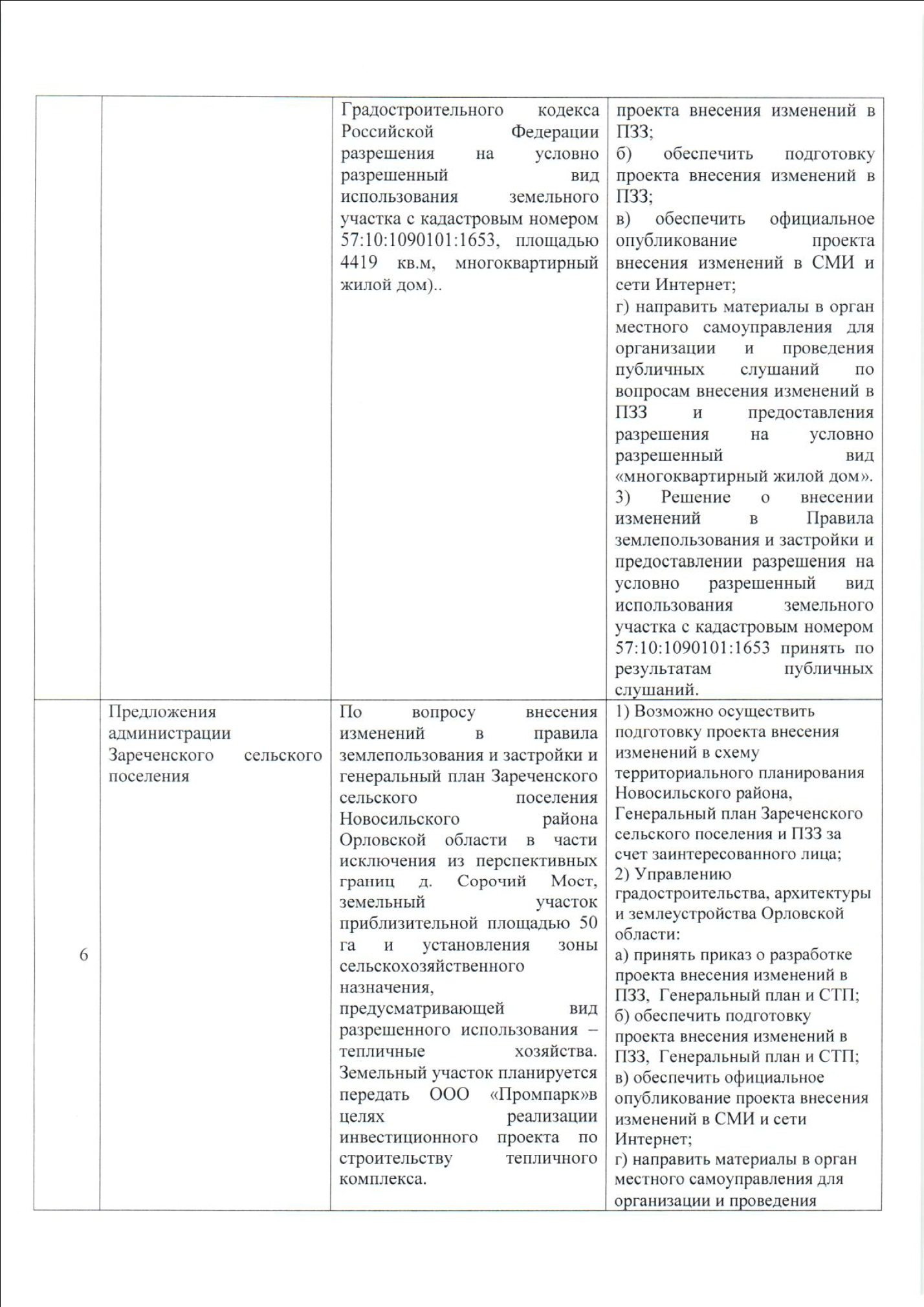 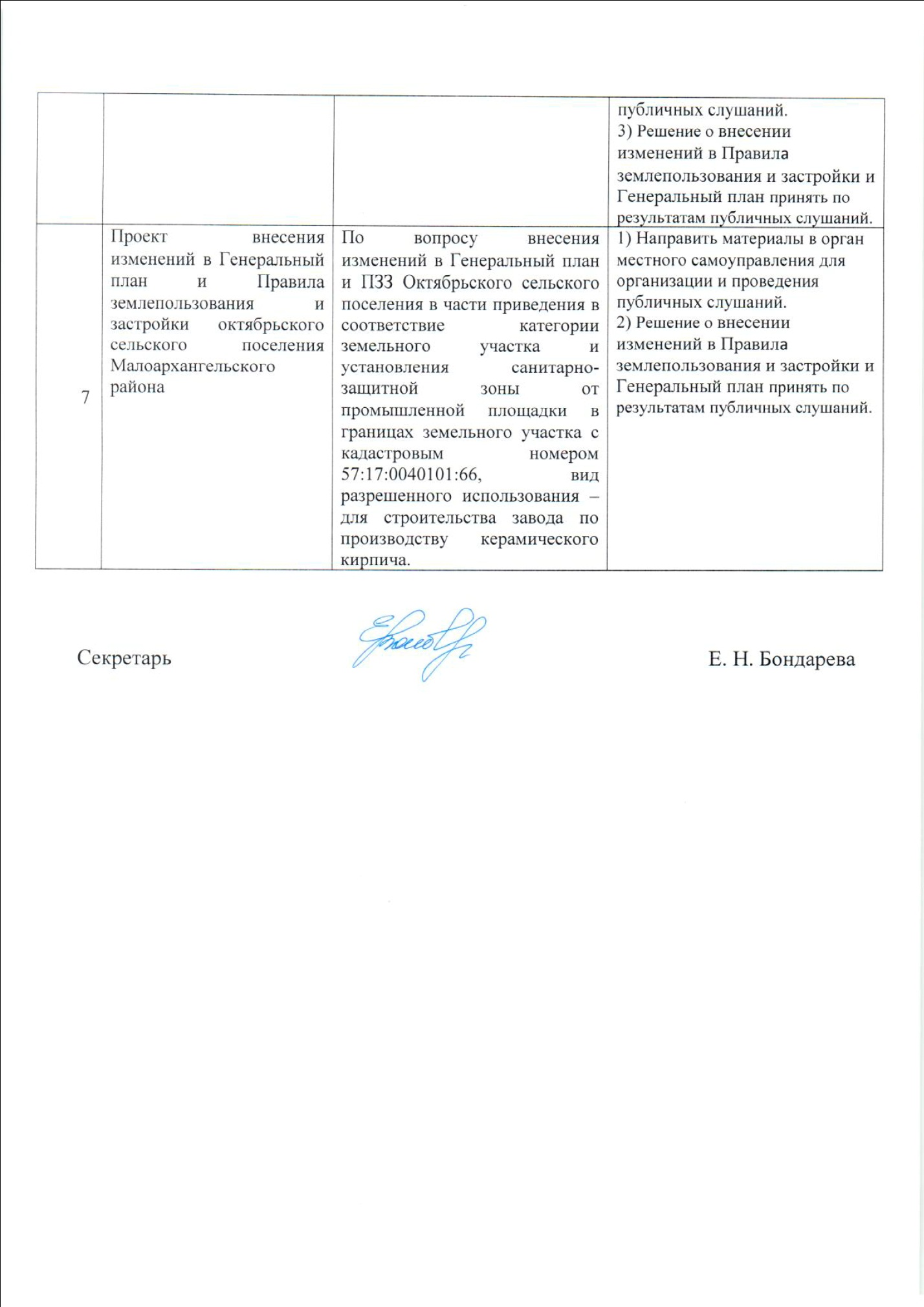 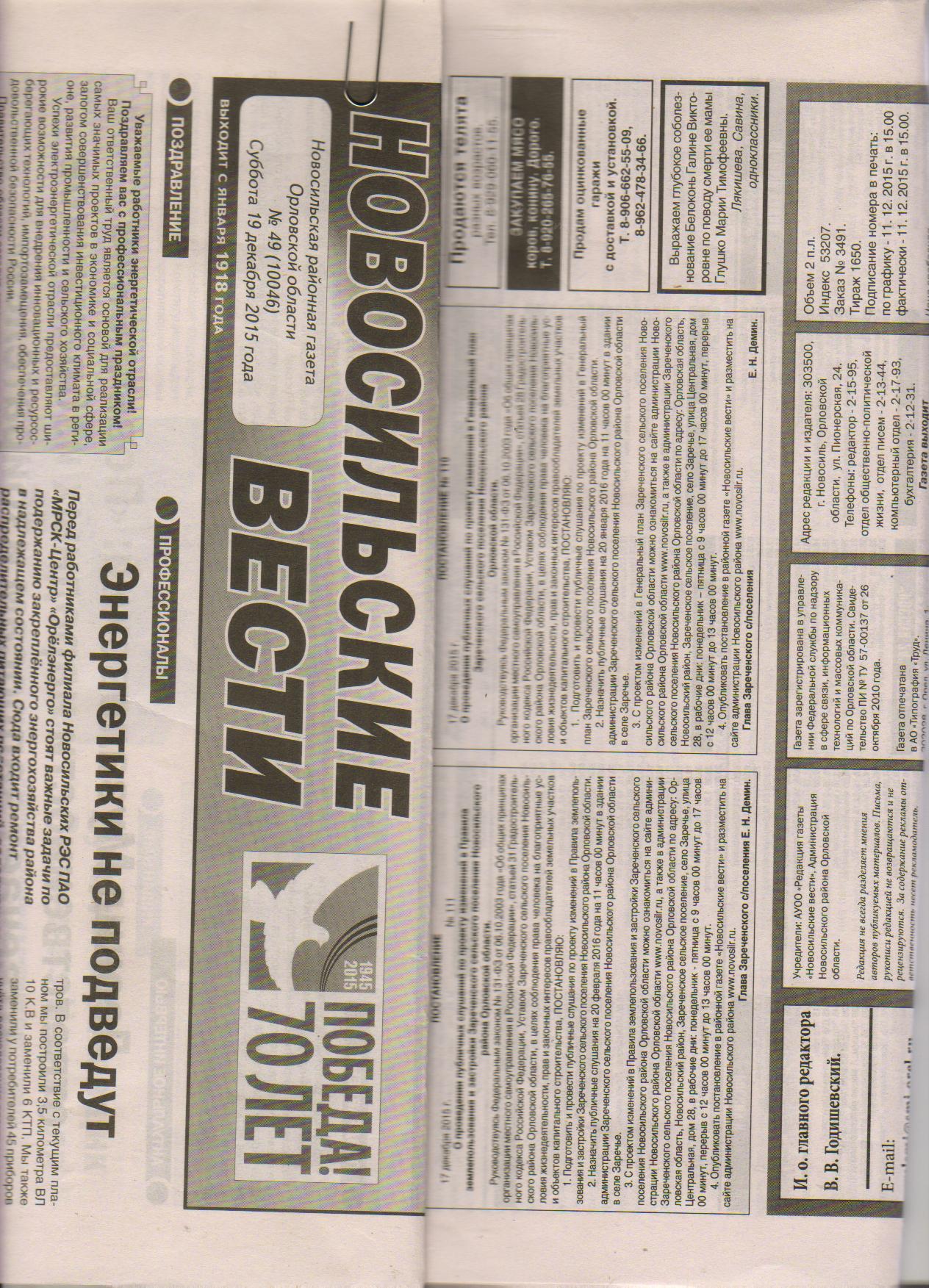 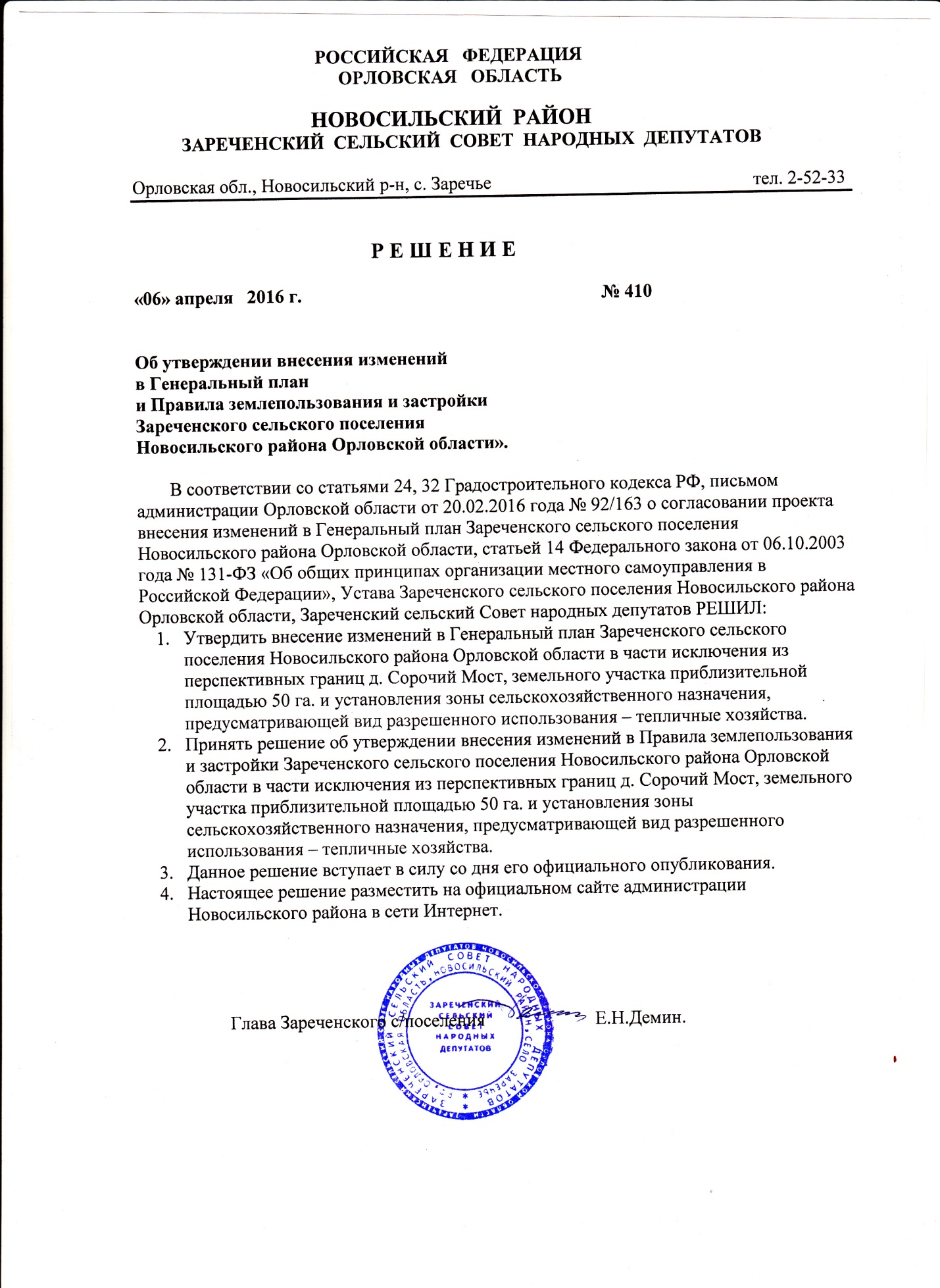 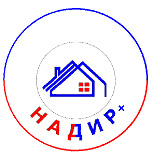 Общество с ограниченной ответственностью«НАДИР+»302028, г. Орел, ул. Октябрьская, д. 27, лит. "Г"тел.: (4862) 63-27-11ИНН 5753055311   КПП   575301001   ОГРН 1115753000615БИК 045402719  к/с 30101810720000000719р/с 40722810800000000476 в Банке "Церих" (ЗАО) г. Орелe-mail: nadirplus@gmail.com Исполнитель:                                                        ООО «НАДИР+»